Příloha záměru ZAM 21-0169Samostatne porizovana zmena  c. Z 3754/00  UP SO hl. m. Prahy- zkracene:Podnet P 380/2019- Stanovisko OCP MHMP- Textova cast vyroku zmeny uzemnfho planu-	Vecny zamer je zpracovan v souladu s pozadavky ZHMP schvaleneho navrhu na porfzenf zmeny - viz Usnesenf  ZHMP c. 22/12 ze dne 17. 12. 2020 - prfloha c. 2. Pi'ed pi'edanfm podkladu k posouzenf vybranemu zpracovateli dokumentace VVURO muze dojft k drobnemu upi'esnenf navrhu zmeny.PODNĚT č.380 / 2019LOKALITA  - městská část:- katastrální území:- parc. číslo: DRUH:PŘEDMĚT:PLATNÝ STAV V ÚP:NAVRHOVANÁ ZMĚNA: PŘEDPOKLÁDANÝ ROZSAH:Praha 6Bubeneč  , Dejvice   , Střešovicezměna funkčního využití ploch transformace ploch v okolí Hradčanské izolační zeleň /IZ/,parky, historické zahrady a hřbitovy /ZP/,všeobecně smíšené s kódem míry využití území H /SV-H/,plochy a zařízení hromadné dopravy osob, parkoviště P+R - plovoucí zn./DH/,sběrné komunikace městského významu /S2/, všeobecně obytné /OV/,zeleň městská a krajinná /ZMK/,urbanisticky významné plochy a dopravní spojení /DU/,tratě a zařízení železniční dopravy, nákladní terminály /DZ/,armáda a bezpečnost /VVA/ - všeobecně obytné s kódem míry využití území F /OV-F/,armáda a bezpečnost /VVA/ - zeleň městská a krajinná /ZMK/, celoměstský systém zeleně /CSZ/,velká rozvojová území /VRU/, veřejně prospěšná stavba /VPS/dle podkladové studie "Hradčanská Alternativy struktury - aktualizace"118375 m2PLATNY STAV UP 	MERfTKO 1. 10 000IZ	ZP	OV	ZMK	DU 	DZ	WA /OV-F	WA I ZMK   CSZ	\IRU 	VPS_, _ _"'o•__ _ JIHLAVNÍ MĚSTO P RAHA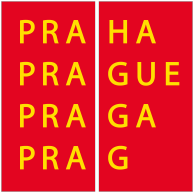 MA GI STR Á T H LAVN ÍHO MĚSTA P R AHY O dbor oc hr a ny pr os tř e díO ddě le ní pos uzová ní vlivů na životní pr os tř e dí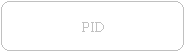 Magistrát hl. m. Prahy Odbor územního  rozvoje Jungmannova 35/29110 00  Praha 1Váš dopis zn./ze dne:                                              Vyřizuje/tel.:MHMP 2017257/2019 / 12.12.2019                 xxxČ. j.:                                                                        xxxMHMP 2528510/2019                                        Počet listů/příloh:  3/0Sp. zn.:                                                                    Datum:S-MHMP 2528510/2019 OCP                           21.01.2020Změ na úze mního plánu - pře s kupe ní funkčních ploch a s tabilizace urbanis tické ho ře š e ní oblas ti Hradčans ká, k. ú. De jvice , Stře š ovice , B ube ne čOdbor ochrany prostředí Magistrátu hlavního města Prahy (dále též „OCP MHMP“) obdržel dne17.  12.  2019  návrh  obsahu  změny  územního  plánu  dle  §  55a  odst.  2  písm.  c)  zákona č. 183/2006 Sb., o územním plánování a stavebním řádu, ve znění pozdějších předpisů (dále jen„stavební  zákon“)  a  vydává  pro zkrácený  postup pořizování změny územního  plánu sídelního útvaru hlavního města Prahy (dále jen „ÚPn“) podle ustanovení § 55a odst. 2 písm. d) a e) stavebního zákona následující  stanoviska:I. Odbor ochrany prostředí Magistrátu hlavního města Prahy, jako příslušný správní úřad podle ustanovení. § 22 písm. d) a § 23 odst. 10 zákona č. 100/2001 Sb., o posuzování vlivů na životní prostředí,  ve  znění  pozdějších  předpisů  (dále  jen  „zák on“),  vydává  podle  ustanovení§ 10i zák ona následující stanovisk o:Návrh  změ ny  „Změ na  úze mního  plánu  -  pře s kupe ní  funkčních  ploch  a  s tabilizace urbanis tické ho řeš e ní oblas ti Hradčans ká, k. ú. De jvice , Stře š ovice , B ube ne č“ (dále je n„změ na“) ÚPn je tře ba pos oudit z hle dis ka vlivů na životní pros tře dí.Sídlo: M ariánské nám. 2/2, 110 01 Praha 1Pracoviště: Jungmannova  35/29, 110 00 Praha 1Kontaktní centrum: 12 444, fax: 236 007 1571/5	E-mail: p osta@p raha.eu,  ID DS: 48ia97hPředmětem  změny  je  nové  uspořádání  funkčních  ploch  v území  navazující  na  stanici  metra Hradčanská. Důvodem změny jsou také pokročilé projekční práce na novostavbě železniční rychlodráhy  Praha-Kladno,  kde  je  zásadní  koordinace  s budoucím  rozvojem  území.  Přibližný rozsah změny je 118 375 m2.Dotčené území se nachází v městské části Praha 6 v k. ú. Bubeneč, Dejvice a Střešovice. Řešené území  se  nachází  zejména  při ul.  Milady  Horákové.  V současném  stavu se  na  předmětných pozemcích nachází částečně travnatá plocha a částečně plocha zpevněná.Příslušný úřad ve smyslu ustanovení § 10i odst. 2 zákona stanovil na základě kritérií uvedených v příloze č. 8 k zákonu požadavek na zpracování vyhodnocení vlivů na životní prostředí.Změna  je  zpracována  a  předložena  v jedné  variantě.  Z hlediska  cílů  změny, její podrobnosti a potenciálních vlivů na životní prostředí a veřejné zdraví je invariantní řešení považováno jako dostačující.ÚPn   je   závazný   pro  rozhodování   v území,   zejména   pro  vydávání  územních   rozhodnutí. Prostřednictvím ÚPn je bezesporu stanovován rámec pro budoucí povolení záměrů.Prostřednictvím ÚPn mohou být prosazovány cíle jiných koncepcí. Rozsah změny nevylučuje významné negativní ovlivnění  jiných koncepcí.ÚPn  je  koncepcí  s významným  potenciálem  pro  začlenění  požadavků  na  ochranu  životního prostředí a  veřejného  zdraví, zejména s ohledem na podporu udržitelného rozvoje. Se zřetelem na rozsah není vyloučen významný vliv na udržitelný  rozvoj dotčeného území.V dotčeném   území   nejsou   vyloučeny   významné   negativní   problémy   životního   prostředí a veřejného zdraví, které by mohly být závažné pro předmětnou změnu ÚPn. Jedná se například o  nezanedbatelné  dopravní  zatížení  dotčené  silniční  sítě.  Dle  Územně  analytických  podkladů hl.  m.  Prahy  (IPR  Praha,  2014)  jsou  na  dotčené  silniční  síti definovány  provozně  kritické křižovatky.Příslušnému  úřadu  z předloženého  podkladu  nejsou  zřejmé  navrhované  funkční plochy, jejich umístění a  velikost.  Příslušný úřad nevylučuje  významné  negativní ovlivnění životního prostředí a veřejného zdraví v souvislosti s pravděpodobností,  dobou trvání, četností a vratností vlivu.Přeshraniční  povaha  vlivu  vzhledem  ke  vzdálenosti  dotčeného  území  od  okolních  států  není v souvislosti s předmětnou změnou uvažována.Se  zřetelem  na  neznámé  navrhované  funkční  plochy  příslušný  úřad  nevylučuje  významný rizikový   faktor   z pohledu   vzniku   havárií  nebo   nestandardních   stavů  pro  životní  prostředí a veřejné zdraví v dotčeném území.Předmětné  pozemky  se  nacházejí  ve  vysoce  urbanizovaném  území.  Se zřetelem na nezanedbatelné   dopravní  zatížení  na  dotčené  silniční  síti  není vyloučené  negativní  ovlivnění norem  kvality  životního  prostředí.  Změnou  není vyloučené  ovlivnění  zranitelné  oblasti,  která vyžaduje  zvýšenou pozornost, resp. s ohledem na její velikost vzniká obava ze vzniku závažných a    rozsáhlých    vlivů    na    životní    prostředí    a    veřejné    zdraví.    Jedná    se    například o   významné    negativní   ovlivnění   norem   kvality   životního   prostředí   v dotčeném   území. Vyhodnocení  vlivů  na  životní  prostředí  by mělo prověřit, zda  navrhovaná  změna  je  v daném území přijatelná.Na   základě   stanoviska   orgánu   ochrany   přírody   podle  ustanovení  §  45i  odst.  1  zákona č.  114/1992  Sb.,  o  ochraně  přírody  a  krajiny,  ve  znění  pozdějších  předpisů  (viz  bod  II), hodnocená   změna   nemůže   mít  významný  vliv  a  to  samostatně  nebo  ve  spojení  s  jinými koncepcemi nebo záměry na evropsky významné lokality  a ptačí oblasti.Příslušný  úřad s ohledem na lokalizaci změny vyloučil negativní vliv na přírodní charakteristiky s uznávaným statutem ochrany na národní, komunitární a mezinárodní úrovni.Posouzení  změny  z  hlediska  jejích  vlivů  na  životní  prostředí  zajistí  environmentální  integritu a  prevenci závažných  či nevratných  poškození životního prostředí a lidského zdraví a zároveň podpoří udržitelný  rozvoj území.Na  základě  výše  uvedených  skutečností krajský  úřad jako příslušný  úřad rozhodl tak, jak je uvedeno v úvodu tohoto stanoviska.Toto je vyjádření ve smyslu ustanovení § 154 zákona č. 500/2004 Sb., správní řád, ve znění pozdějších   předpisů.   Toto   odůvodněné   vyjádření  se  vydává   postupem  podle  části  čtvrté správního řádu.II. Stanovisko orgánu ochrany přírody podle § 45i odst. 1 zák ona č. 114/1992 Sb., o ochraně přírody a krajiny, ve znění pozdějších předpisů (dále jen „zák on“) k možnému vlivu k oncepce„Návrh zadání změny územního plánu sídelního útvaru hl. m. Prahy na pozemcích v oblastiHradčanská, k . ú. Dejvice, Střešovice, Bubeneč“(dále jen „změna ÚP SÚ hl. m. Prahy“) na lok ality soustavy Natura 2000Magistrát  hl. m. Prahy, odbor ochrany prostředí (dále jen OCP MHMP), jako příslušný orgánochrany  přírody  dle  ust.  §  77a  odst.  4 písm.  n) zákona  č.  114/1992  Sb., o ochraně  přírody a krajiny, ve znění pozdějších předpisů (dále jen „zákon“), ve spojení s ustanovením § 31 odst. 1 zákona  č.  131/2000  Sb.  o  hlavním  městě  Praze, ve  znění pozdějších  předpisů  vyhodnotil na základě žádosti (Magistrát hl. m. Prahy, Odbor územního rozvoje, Jungmannova  35/29, 110 00Praha 1), možnosti vlivu výše uvedené změny ÚP SÚ hl. m. Prahy na lokality soustavy Natura2000 a vydává stanovisko podle § 45i odst. 1 téhož zákona v tom smyslu, že hodnoce ná změ na ÚP SÚ  hl.  m. Prahy ne může  mít významný vliv a to samostatně  nebo ve spojení s jinými koncepcemi  nebo  záměry  na  žádnou  evropsky  významnou  lokalitu  ani ptačí oblast  v územní působnosti OCP MHMP.OCP MHMP  jako dotčený orgán ochrany přírody uplatňuje  stanovisko k předloženému návrhuzadání změny ÚP SÚ hl. m. Prahy v tom smyslu, že u něj vylučuje významný vliv na příznivý stav  předmětu  ochrany  nebo  celistvost  evropsky  významných  lokalit  nebo  ptačích  oblastí soustavy Natura 2000 v působnosti OCP MHMP.Do  působnosti   OCP   MHMP   náležejí  evropsky   významné   lokality  CZ0110142  –  Blatov a   Xaverovský   háj,  CZ0213779   -   Břežanské   údolí,  CZ0110049   -   Havránka   a   Salabka, CZ0110040 - Chuchelské  háje, CZ0110154 - Kaňon Vltavy u Sedlce CZ0113002 - Milíčovský les, CZ0113001 - Obora Hvězda, CZ0110050 - Prokopské údolí, CZ0114001 - Radotínské údolí, CZ0113773 - Praha - Petřín. Ptačí oblasti nejsou na území hlavního města Prahy vymezeny.Do  vzdálenosti  0,5  km  od  navržené  změny  se  nenachází žádná  evropsky  významná  lokalitav působnosti OCP  MHMP.  Výše  uvedený  závěr  orgánu ochrany přírody vychází z úvahy, že hodnocený  návrh změny se  nachází zcela  mimo území evropsky významných lokalit a změna může   mít   pouze   lokální  vliv  dotýkající  se   vlastního   území  dotčeného   změnou   ÚP   SÚ hl. m. Prahy a jeho nejbližšího okolí. Návrh předložené změny ÚP SÚ hl. m. Prahy tedy nemůže mít vliv na chemismus půdy, obsah živin či vláhové poměry či způsob hospodaření na území evropsky  významných  lokalit.  Návrh změny ÚP  SÚ  hl. m. Prahy neovlivní porosty dřevin na území evropsky významných lokalit, jejich druhové složení bude zachováno.Jako  podklad  pro  vydání  tohoto  stanoviska  sloužila  OCP  MHMP  žádost  o  vydání  tohotostanoviska, Zásady managementu stanovišť druhů v evropsky významných lokalitách soustavy Natura    2000,    Pravidla    hospodaření    pro    typy    lesních    přírodních    stanovišť    v    EVL (zdroj https://www.mzp.cz/cz/evropsky_vyznamne_lokality) a  plány péče  pro jednotlivá  zvláštěchráněná  území, mapy lokalit. Z těchto podkladů lze učinit kvalifikovaný závěr o možném vlivu na EVL v působnosti OCP MHMP.Toto  je  vyjádření  ve  smyslu  ustanovení  §  154  zák.  č.  500/2004  Sb.,  správní  řád, ve  zněnípozdějších předpisů.RNDr. Ště pán Kyjovs kýředitel odboruČíslo změny:	3754/00Vymezení řešeného území:Městská část:	Praha 6Katastrální území:	Dejvice, StřešoviceParcelní číslo:	dle vymezení v grafické částiHlavní cíl změny:	změna funkčního využití plochz funkce:urbanisticky  významné  plochy  a  dopravní  spojení,  veřejnáprostranství /DU/tratě  a   zařízení   železniční  dopravy,   vlečky  a   nákladovéterminály /DZ/všeobecně obytné /OV/sběrná komunikace městského významu /S2/všeobecně smíšené s kódem míry využití území H /SV-H/ armáda a bezpečnost / všeobecně obytné s kódem míry využití území F v územní rezervě (VVA/OV-F)armáda  a  bezpečnost  /  zeleň  městská  a  krajinná  v územnírezervě (VVA/ZMK)zeleň městská a krajinná /ZMK/parky, historické zahrady a hřbitovy /ZP/na funkci:izolační zeleň /IZ/sběrná komunikace městského významu /S2/smíšené	městského	jádra	s kódem	míry	využití území S /SMJ-S/zrušení plovoucí značky pro plochy a zařízení hromadné dopravy osob, parkoviště P + R /DH/ umístěné v rámci plochy všeobecně smíšené s kódem míry využití území H /SV-H/redukce celoměstského systému zeleně (CSZ)redukce velkého rozvojového území (VRÚ) Dejvice - kasárna, ulice Gen. Píkytransformace ploch v okolí HradčanskéIlustrační výřez výkresu č. 04 Plán využití plochI.        TEXTOVÁ ČÁST VÝROKU ZMĚNY ÚZEMNÍHO PLÁNURegulativy funkčního a prostorového uspořádání území, uvedené v příloze č. 1 obecně závazné vyhlášky hl. m. Prahy č. 32/1999 Sb. hl. m. Prahy, v platném znění opatření obecné povahy, se mění níže uvedeným způsobem:V Oddílu 7 Podmínky prostorového uspořádání7a) Míra využití plochodst. (13) Závazné regulativy kódu míry využití Sse tabulka doplňuje o řádky:Seznam veřejně prospěšných staveb uvedený v příloze č. 2 obecně závazné vyhlášky hl. m. Prahy č. 32/1999 Sb. hl. m.  Prahy,  v platném znění opatření obecné povahy,  se redukuje následovně:II.       GRAFICKÁ ČÁST VÝROKU ZMĚNY ÚZEMNÍHO PLÁNUGrafická část odpovídá  metodice platného Územního plánu sídelního  útvaru hl. m.  Prahy, v souladu s § 188 odst. 3 zákona č. 183/2006 Sb., o územním plánování a stavebním řádu (stavební zákon), v platném znění.Součástí výroku je pouze barevně vyjádřená plocha nebo prvek na podkladu výkresu s hranicemifunkčních ploch a prvků územního plánu, který je graficky viditelně potlačen. Změna závazné části se týká výkresů č. 4, 5, 25, 31, 37.Z / 3754 (X1) / XXXX2,20,1Z / 3754 (X2) / XXXX3,20,137DR6Praha 6 - P+R - Hradčanská